Aby móc dobrać dla Państwa odpowiednie urządzenie i przygotować ofertę, prosimy o wypełnienie poniższego formularza i przesłanie go na adres sklep@elwiko.pl.Pola zaznaczone na żółto są edytowalne.Dane składającego zapytanie: Informacje dotyczące urządzenia: 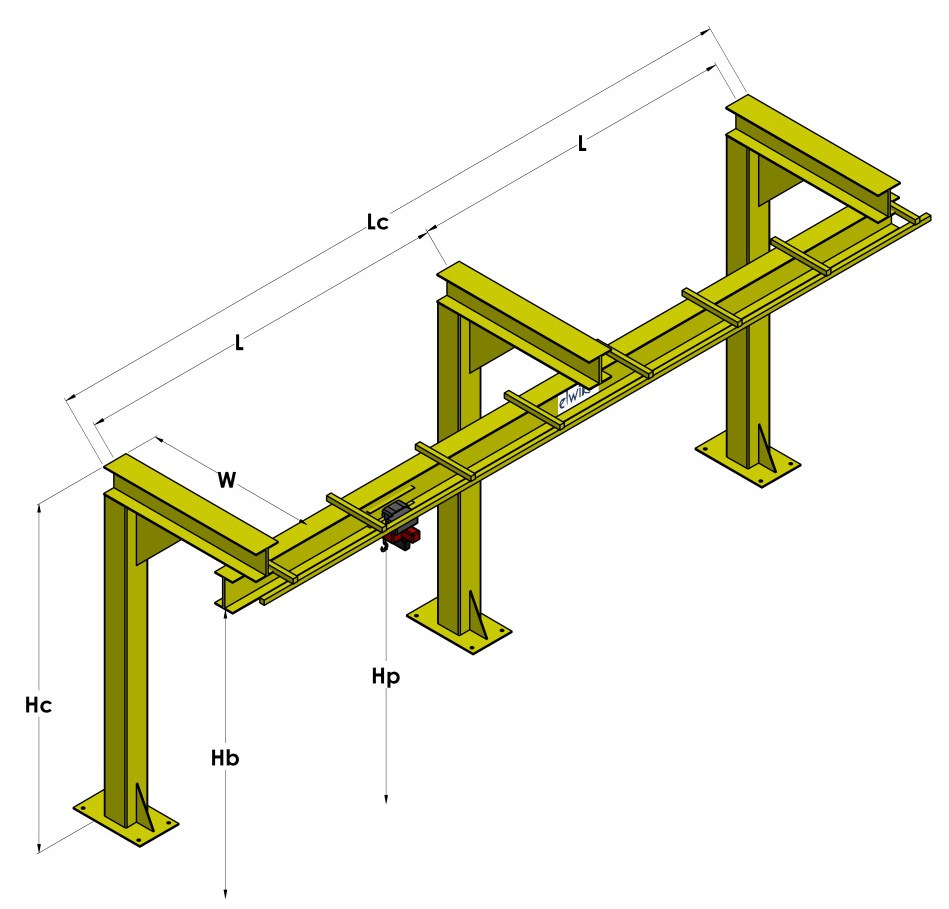 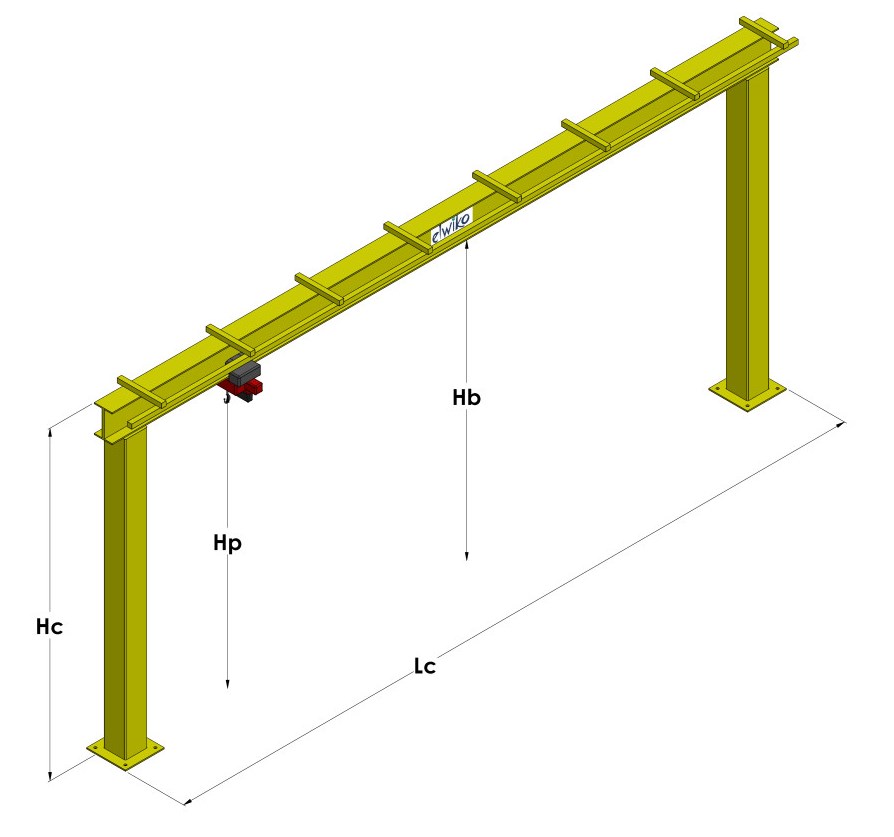 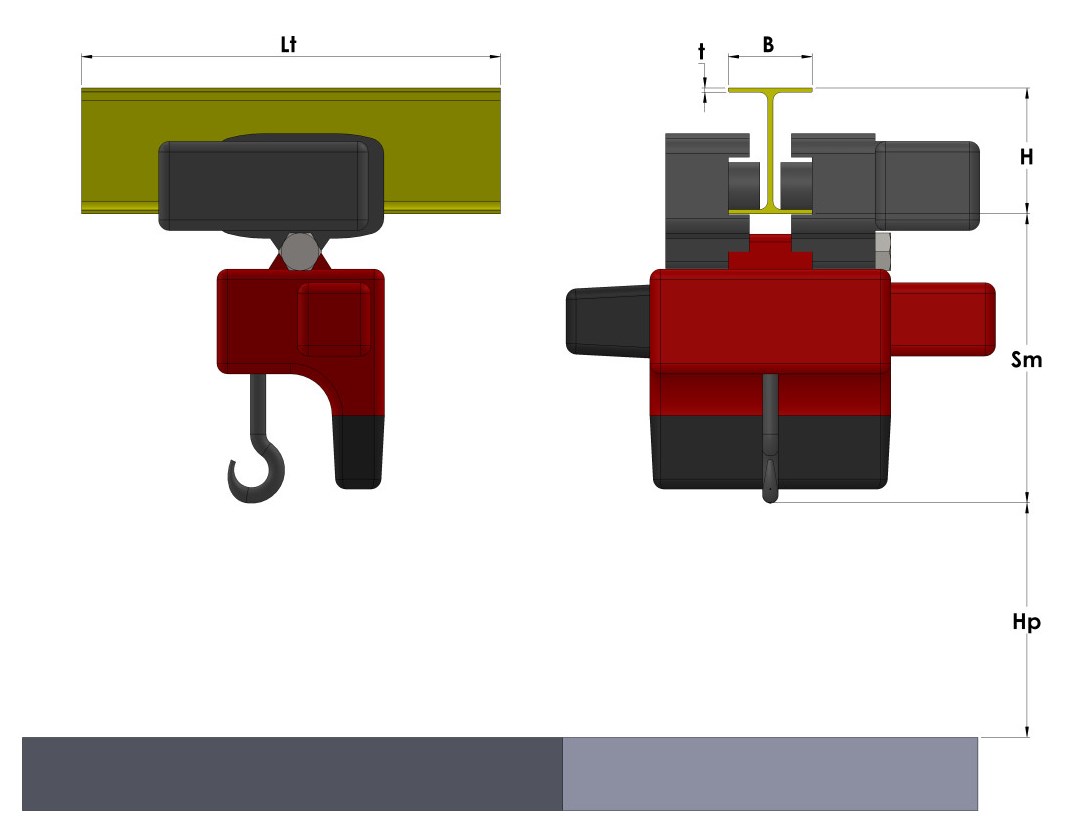 Prosimy o przesłanie zapytania do doradcy techniczno-handlowego z danego obszaru lub na e-mail: sklep@elwiko.pl lub fax: 91-810 10 22.ZAPYTANIE OFERTOWE – SYSTEM JEDNOTOROWYFirmaAdresOsoba kontaktowaTelefon:e-mail:Fax:SYSTEM JEDNOTOROWY – ilość    sztSYSTEM JEDNOTOROWY – ilość    sztSYSTEM JEDNOTOROWY – ilość    sztSYSTEM JEDNOTOROWY – ilość    sztSYSTEM JEDNOTOROWY – ilość    sztSYSTEM JEDNOTOROWY – ilość    sztSYSTEM JEDNOTOROWY – ilość    sztpraca w halipraca w halipraca w halipraca na zewnątrzpraca na zewnątrzpraca na zewnątrzpraca na zewnątrzistnieje tor jezdnyistnieje tor jezdnywymagany tor jezdnywymagany tor jezdnywymagany tor jezdnywymagana konstrukcja nośna z torem jezdnymwymagana konstrukcja nośna z torem jezdnympodnoszeniepodnoszeniepodnoszeniepodnoszeniejazda wózkajazda wózkajazda wózkaręczneelektryczne- 2 biegielektryczne- płynneręczneelektryczne- 2 biegielektryczne- płynneręczneelektryczne- 2 biegielektryczne- płynneręczneelektryczne- 2 biegielektryczne- płynneręcznaelektryczna- 2 biegielektryczna- płynneręcznaelektryczna- 2 biegielektryczna- płynneręcznaelektryczna- 2 biegielektryczna- płynnewciągnik linowywciągnik linowywciągnik linowywciągnik linowywciągnik łańcuchowywciągnik łańcuchowywciągnik łańcuchowyGRUPA NATĘŻENIA PRACYGRUPA NATĘŻENIA PRACYGRUPA NATĘŻENIA PRACYGRUPA NATĘŻENIA PRACYGRUPA NATĘŻENIA PRACYGRUPA NATĘŻENIA PRACYGRUPA NATĘŻENIA PRACY1Bm/M31Am/M41Am/M41Am/M42m/M52m/M53m/M6DOSTAWA ZASILANIA WZDŁUŻ TORU JEZDNEGODOSTAWA ZASILANIA WZDŁUŻ TORU JEZDNEGODOSTAWA ZASILANIA WZDŁUŻ TORU JEZDNEGODOSTAWA ZASILANIA WZDŁUŻ TORU JEZDNEGODOSTAWA ZASILANIA WZDŁUŻ TORU JEZDNEGODOSTAWA ZASILANIA WZDŁUŻ TORU JEZDNEGODOSTAWA ZASILANIA WZDŁUŻ TORU JEZDNEGOtaktaktaktaknienienieSTEROWANIESTEROWANIESTEROWANIESTEROWANIESTEROWANIESTEROWANIESTEROWANIEkaseta sterowniczakaseta sterowniczakaseta sterowniczakaseta sterowniczasterowanie radiowesterowanie radiowesterowanie radioweMONTAŻMONTAŻMONTAŻMONTAŻMONTAŻMONTAŻMONTAŻtaktaktaktaknienienieUdźwig                                                Q=  [t]Wysokość podnoszenia              Hp=  [m]Wysokość do belki                      Hb=  [m]Wysokość całkowita konstrukcji nośnej*       Hc=  [m]Wysięg*                           W=  [m]Długość toru jezdnego                         Lt=  [m]Długość całkowita konstrukcji*         Lc=  [m]Odległość między osiami słupów nośnych*      L=  [m]Grubość posadzki**             [mm]Klasa betonu posadzki**         Wysokość profilu jezdnego***                 H=  [mm]Szerokość profilu jezdnego***                  B=  [mm]Grubość profilu jezdnego***              t=  [mm]* -  jeśli wymagane** -  w przypadku montażu konstrukcji nośnej na posadzce*** -  w przypadku istniejącego toru jezdnegoDODATKOWE INFORMACJE